VSTUPNÍ DOTAZNÍKUčíme se prezentovat 1Nyní Tě poprosíme o vyplnění krátkého dotazníku. Nejedná se o školní test, který by hodnotil Tvé znalosti a z kterého bys dostal/a známku. Žádná odpověď tu není ani dobrá ani špatná. Cílem dotazníku je zjistit, jaké máš s prezentováním zkušenosti, cos už někdy dělal/a a co si 
o tématu prezentování celkově myslíš. 1) Máš někdy příležitost k prezentování? (např. ve škole, referát, na kroužku,…)        ano, třeba ___________________________________________        ne2) Umíš vytvořit osnovu prezentace?        ano        ne3) Umíš vytvořit prezentaci v PowerPointu?        ano        ne4)  Kdybys měl/a uvést nejdůležitější pravidla pro tvorbu a kvalitní prezentace, jaká by to byla?  	1. _________________________________________________________________________	2. _________________________________________________________________________	3. _________________________________________________________________________	4. _________________________________________________________________________	5. _________________________________________________________________________5) Víš, čeho si všímat, když někdo prezentuje?        ano        ne6) Umíš dát někomu zpětnou vazbu?        ano        ne7)  Uměl bys svou prezentaci shrnout třemi anglickými větami?        ano        neMoc děkujeme za vyplnění a doufáme, že Tě program Učíme se prezentovat 1 bude bavit!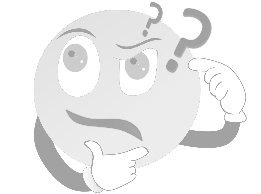 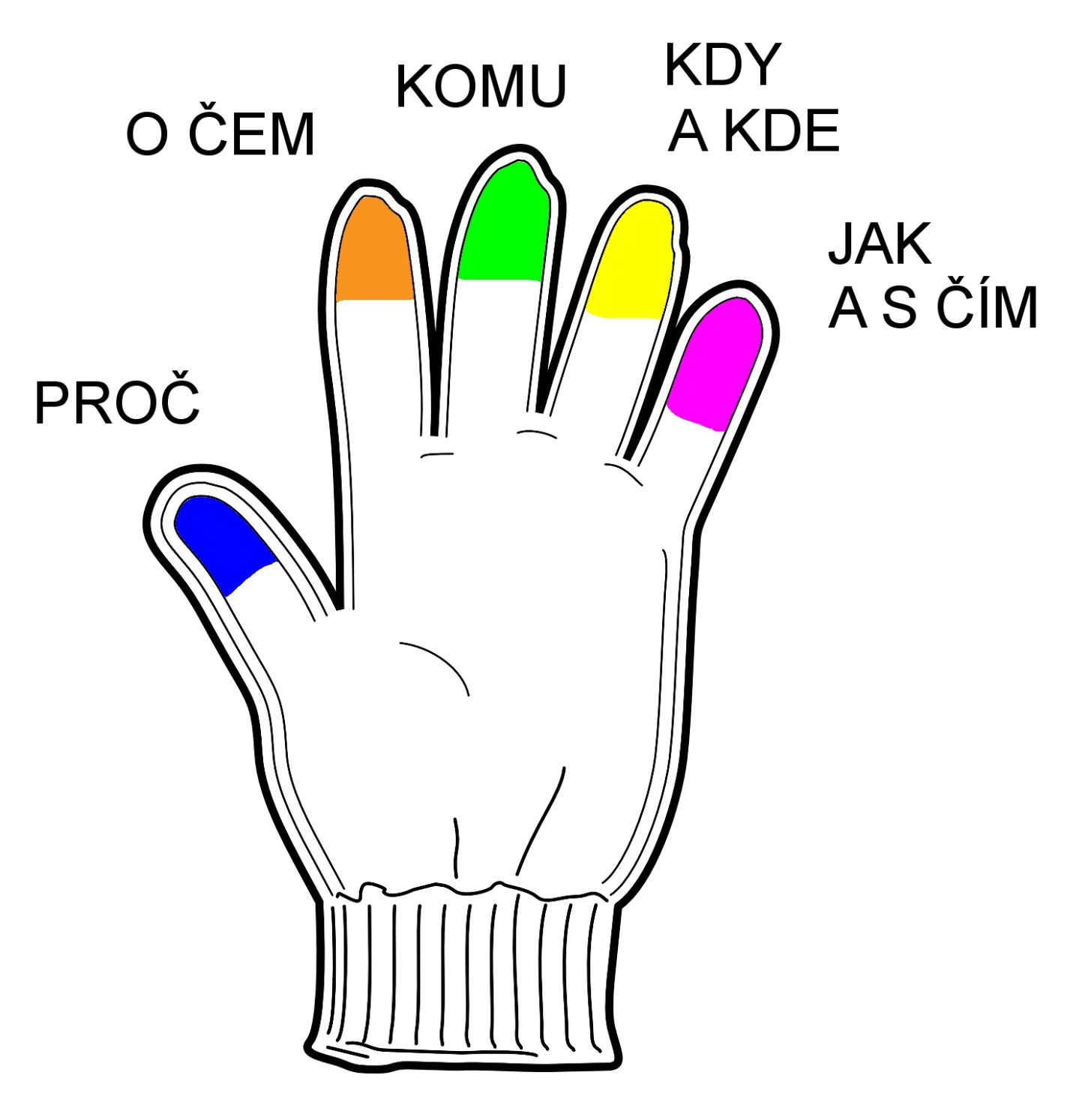 Úvod prezentaceDobré ráno, dámy a pánové! Vítám vás na dnešním představení nové videohry společnosti GAMES, děkuji, že jste si udělali čas. Nejdříve mi dovolte, abych se představil. Jmenuji se Petr Bednář a pracuji jako obchodní reprezentant firmy GAMES. Cílem dnešní prezentace je představit vám demoverzi nové videohry a získat od vás zpětnou vazbu, co se vám na hře líbí a co byste naopak změnili či upravili. Váš názor je pro nás velmi důležitý, veškeré podněty podrobně v rámci firmy probereme a hru případně upravíme. Pokud budete mít jakékoli dotazy v průběhu této prezentace, neváhejte a přihlaste se o slovo, rád na vše odpovím.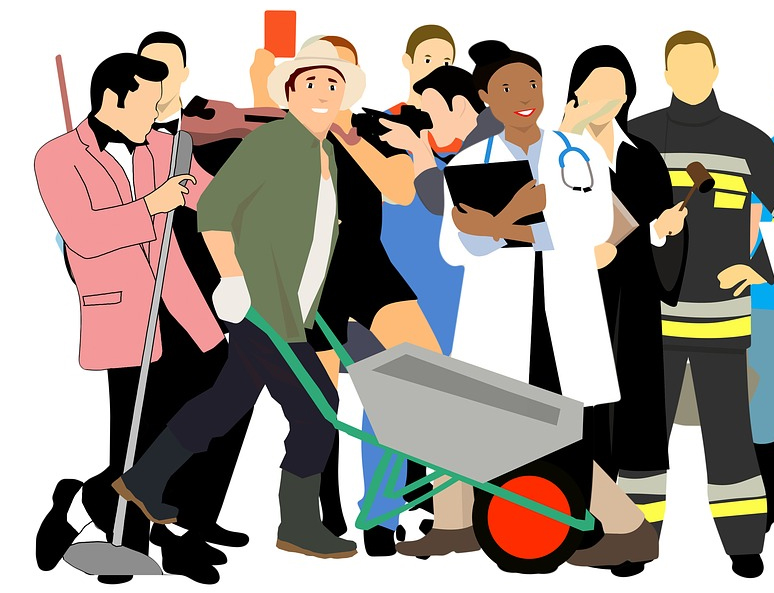 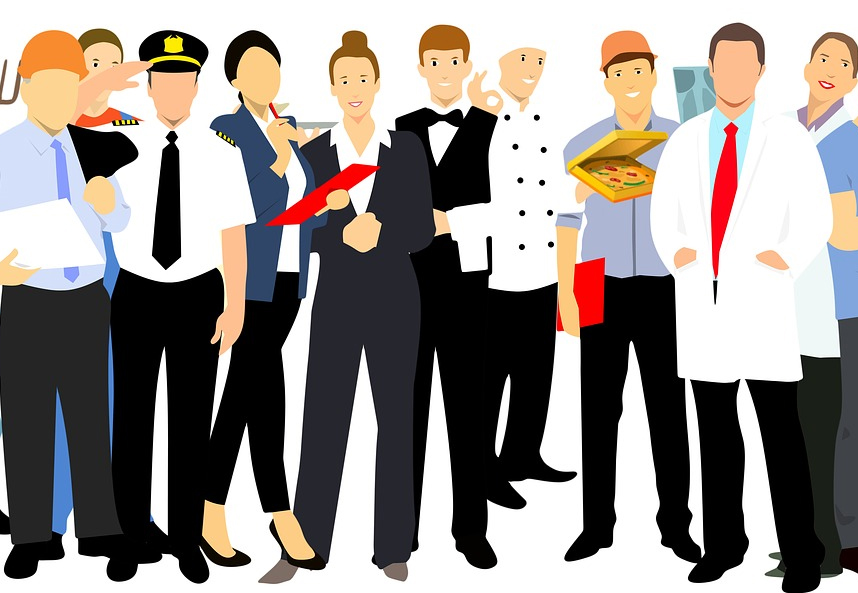 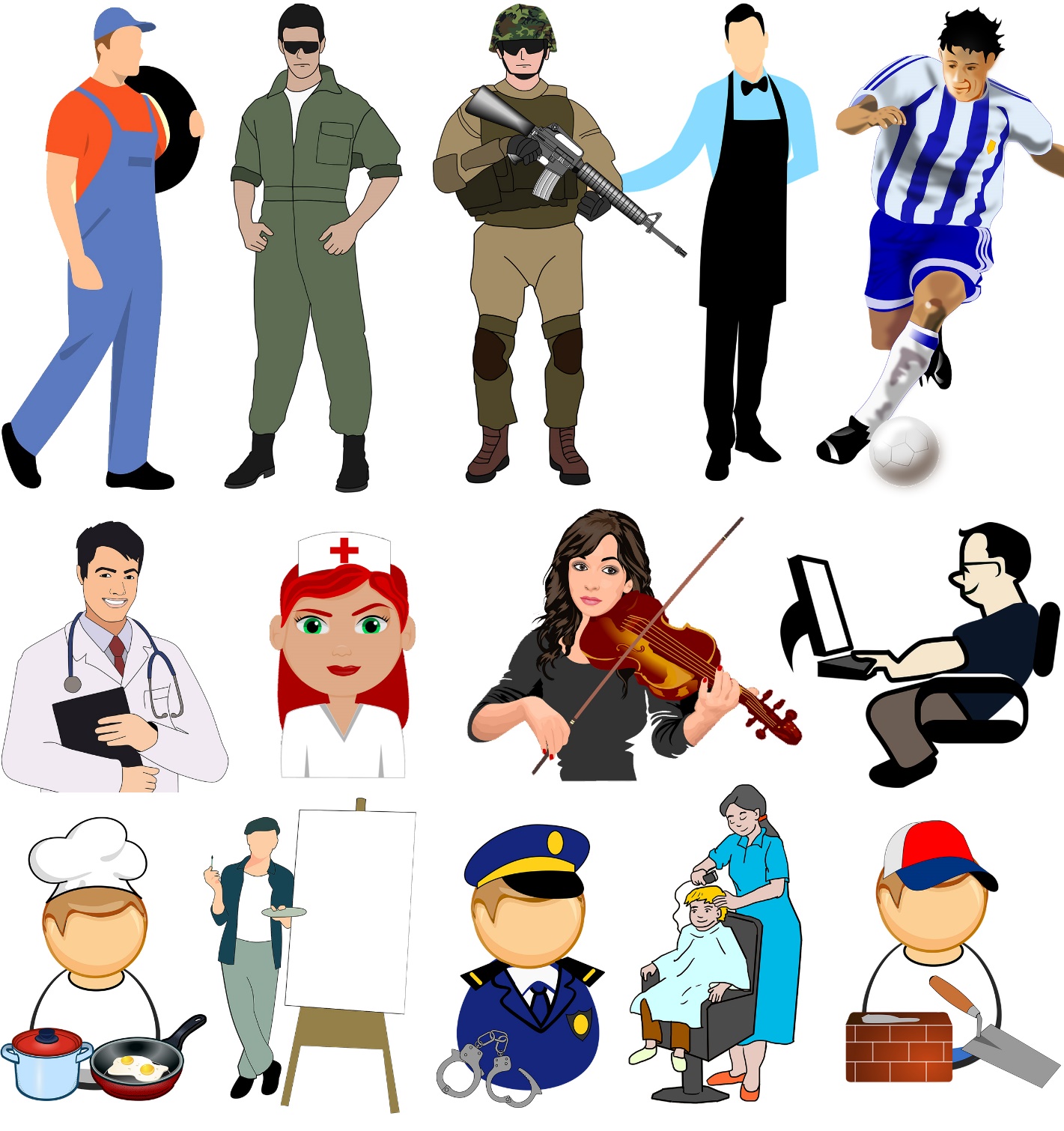 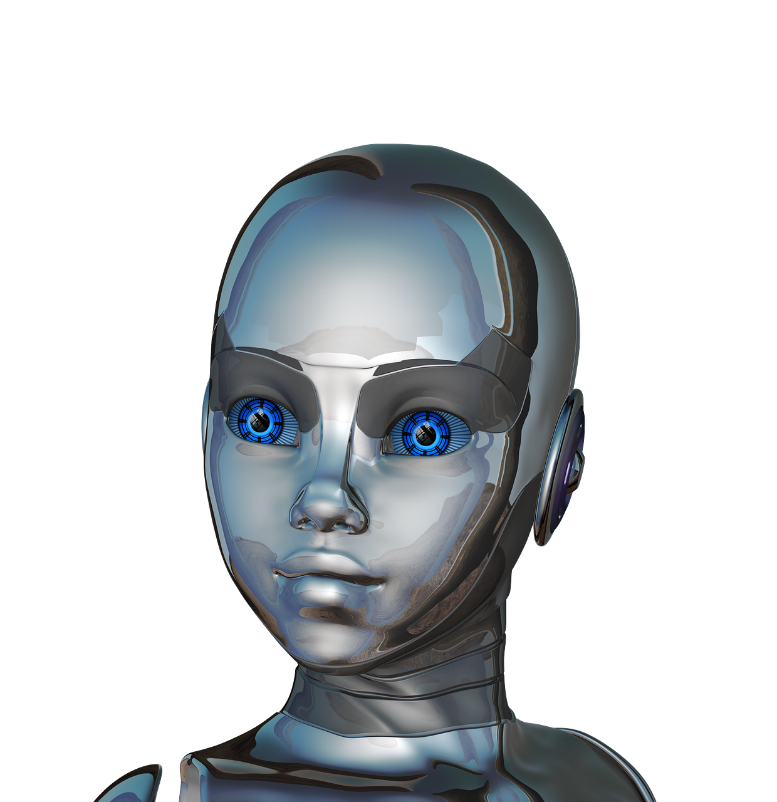 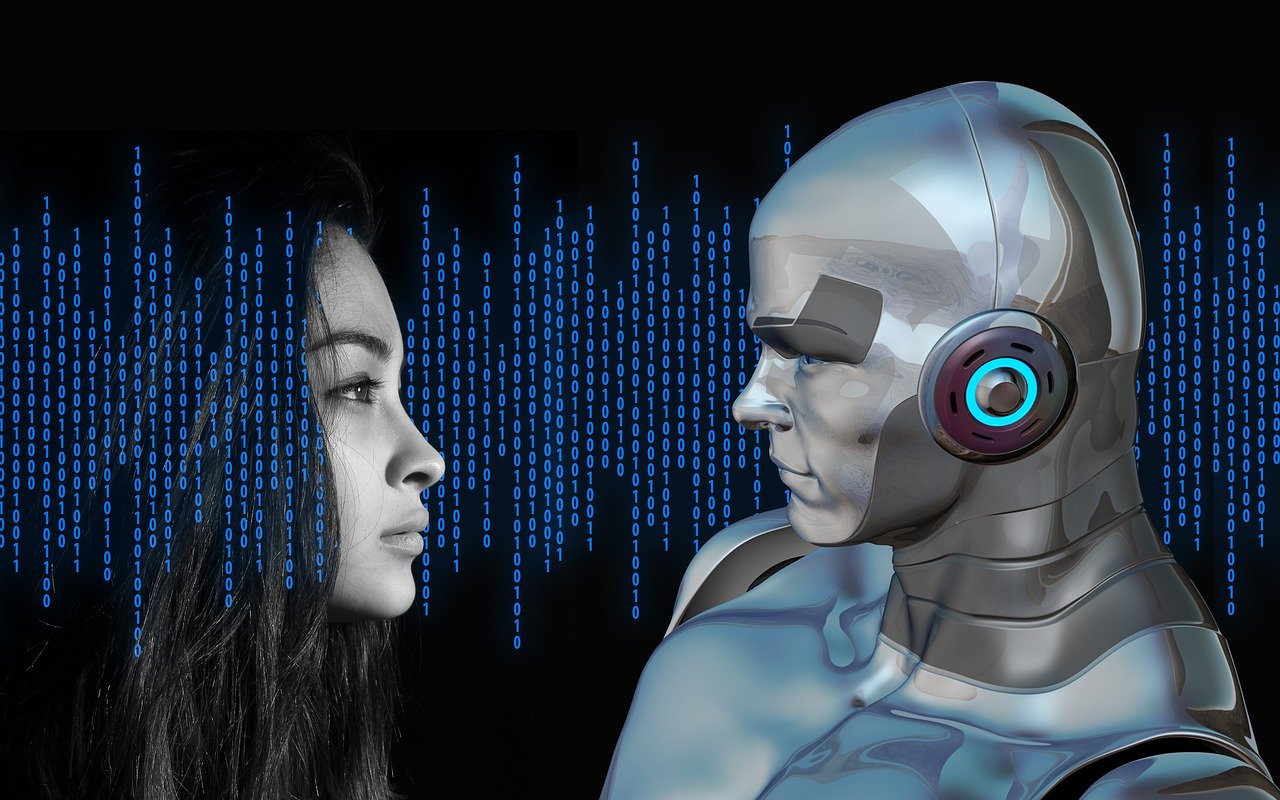 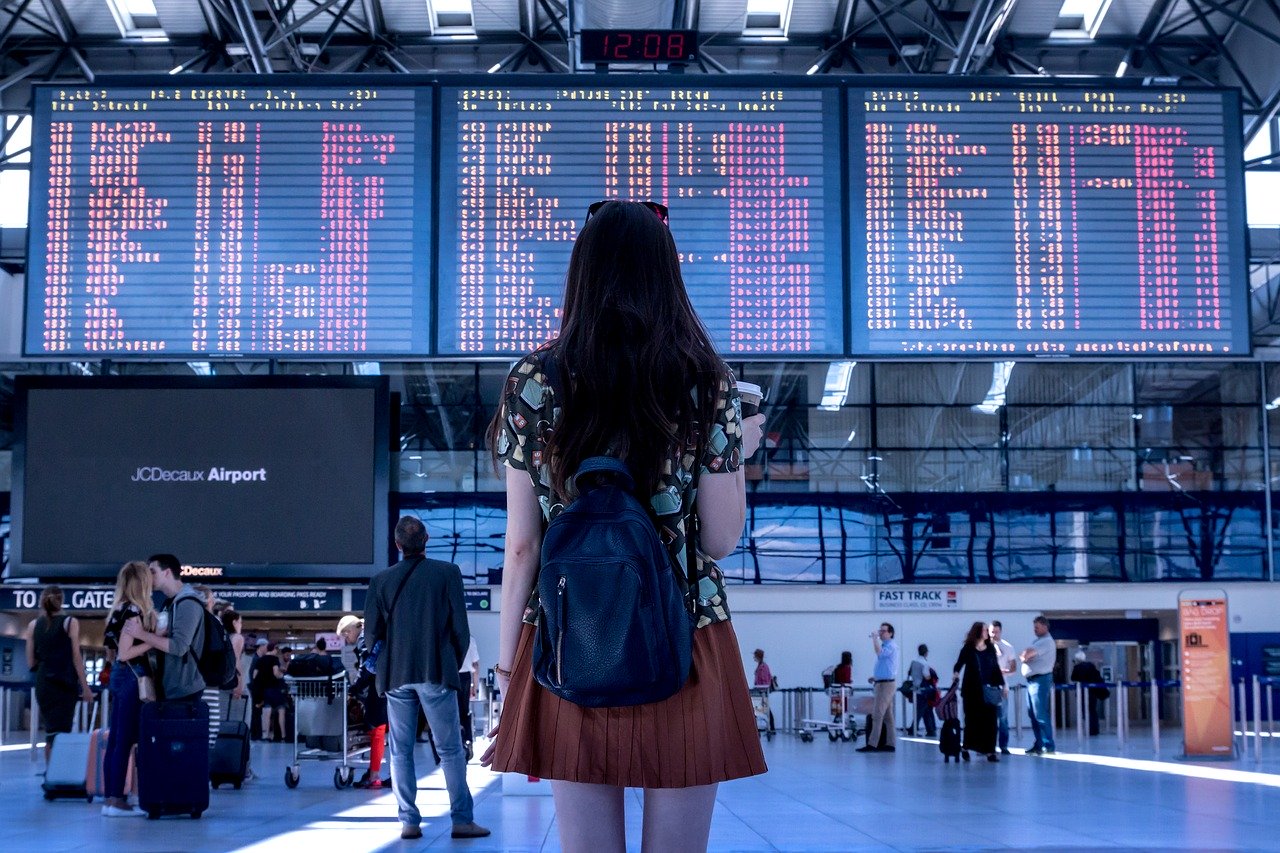 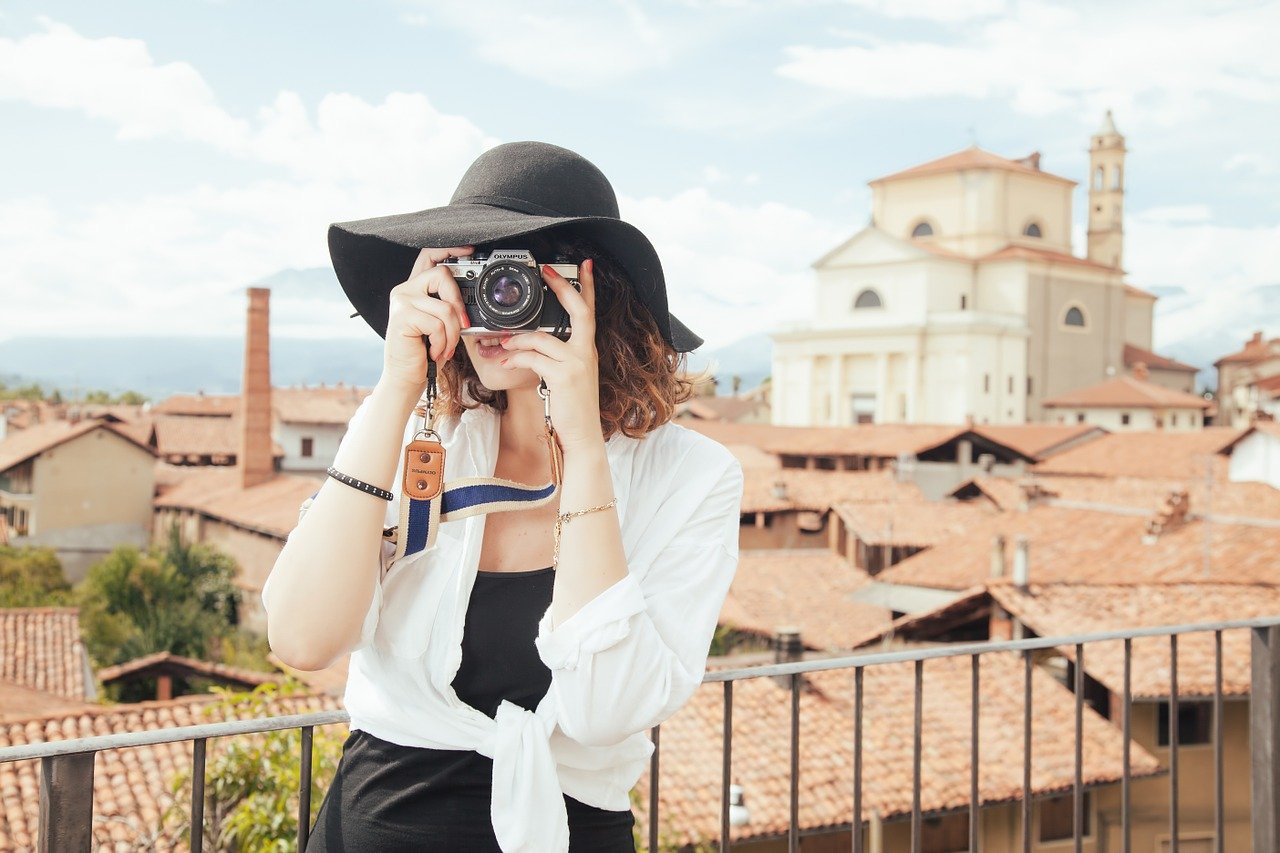 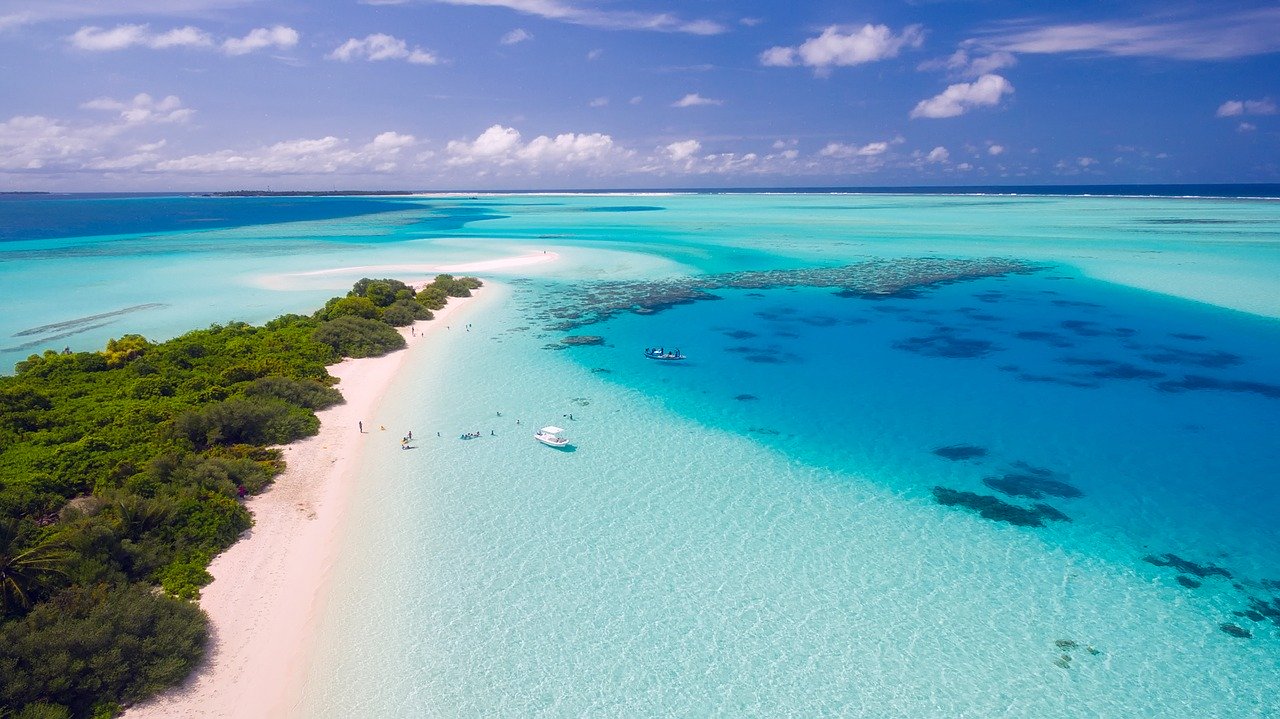 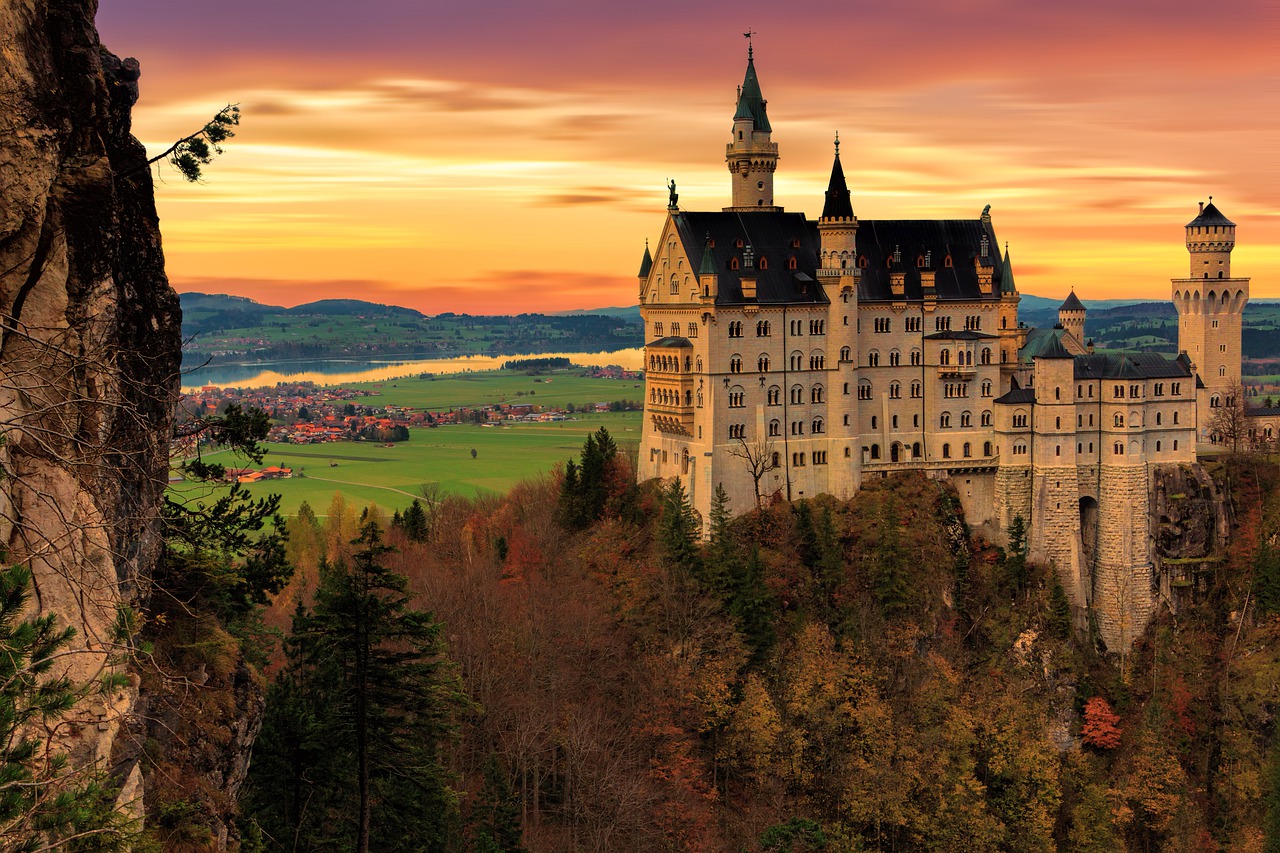 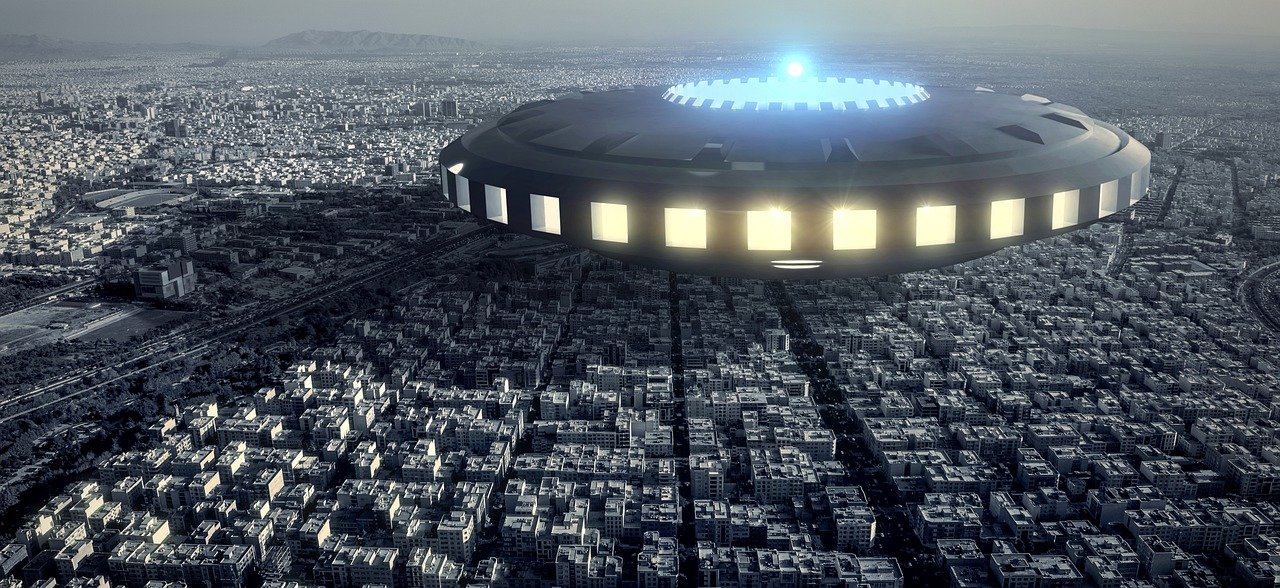 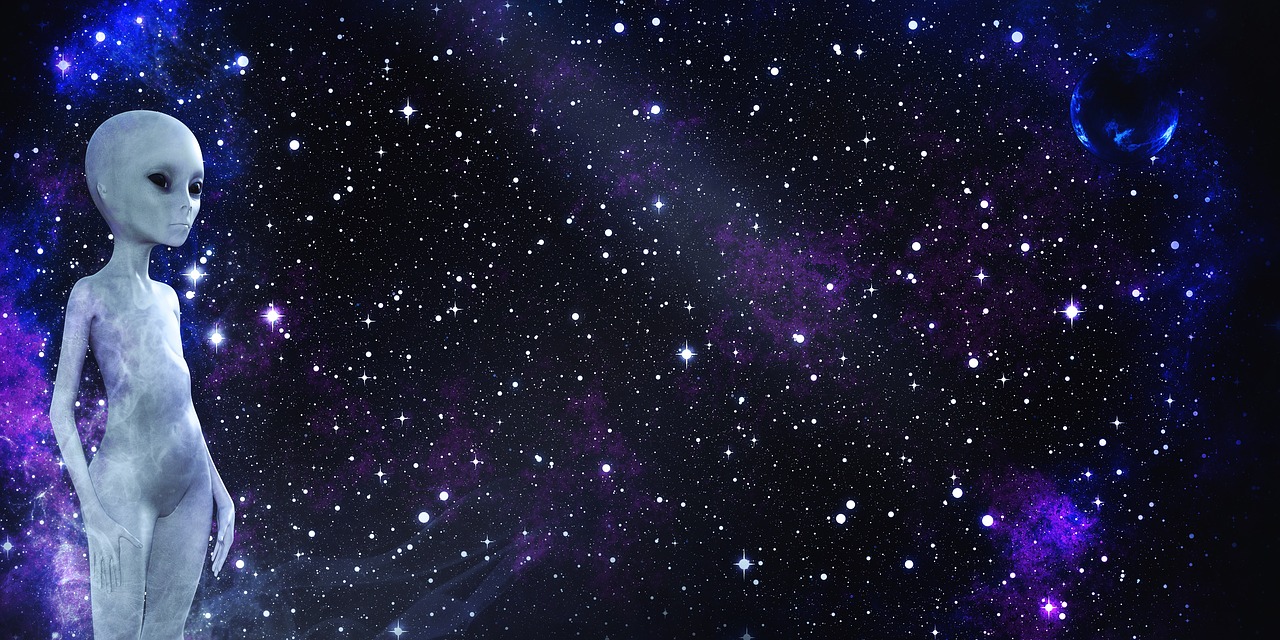 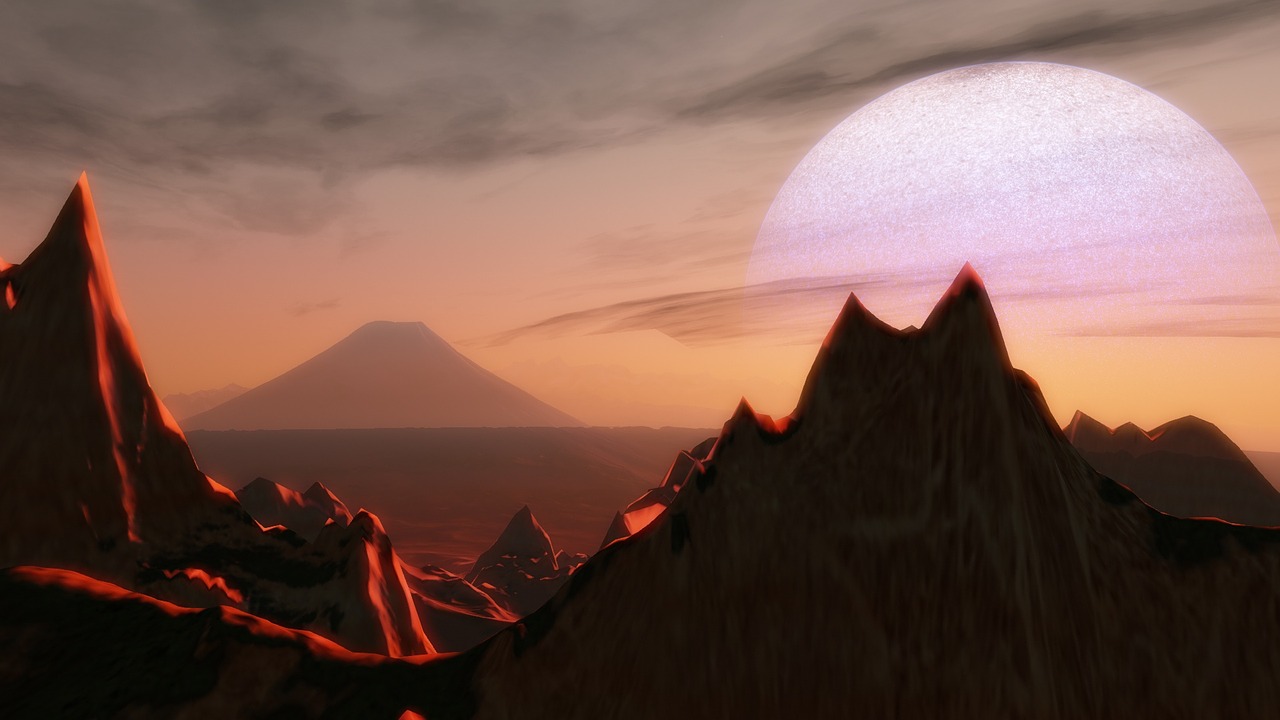 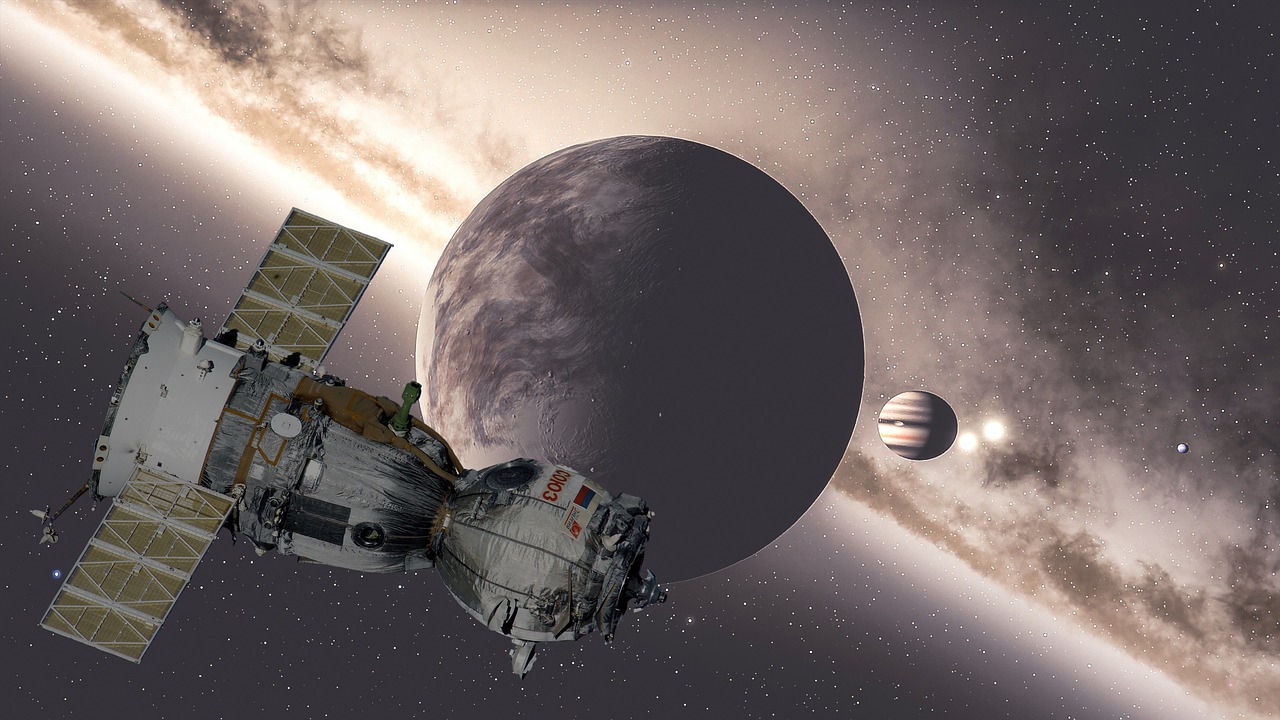 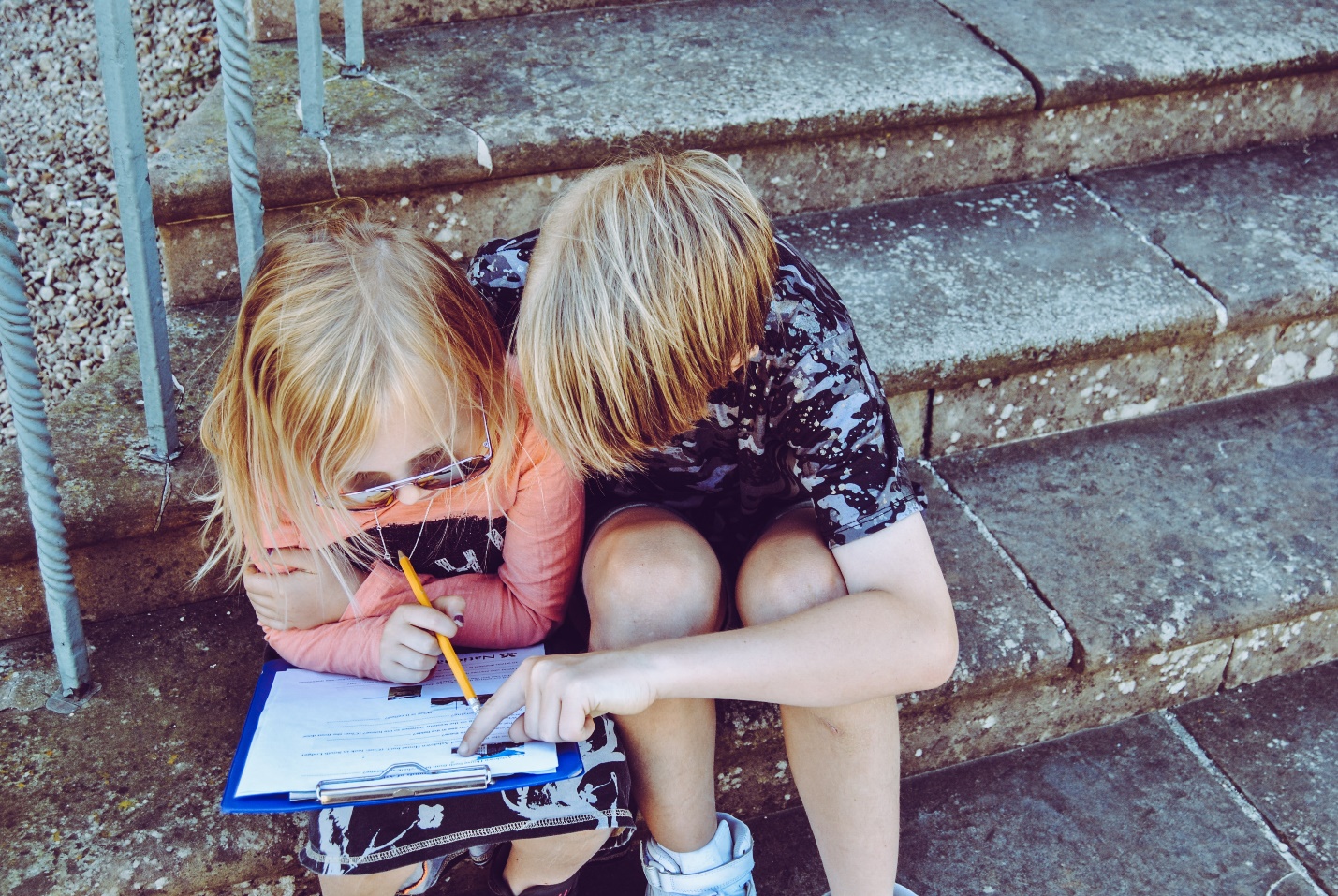 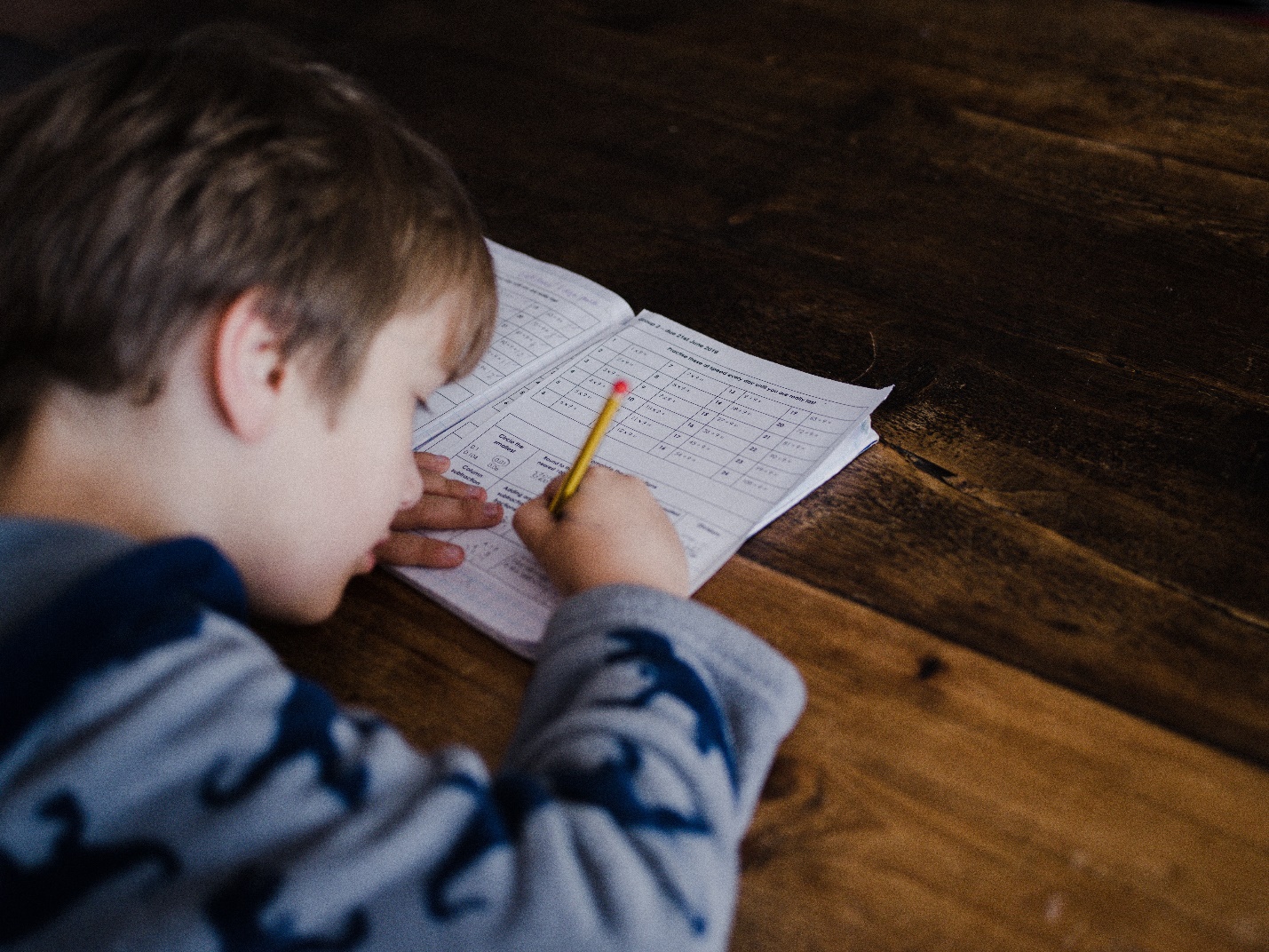 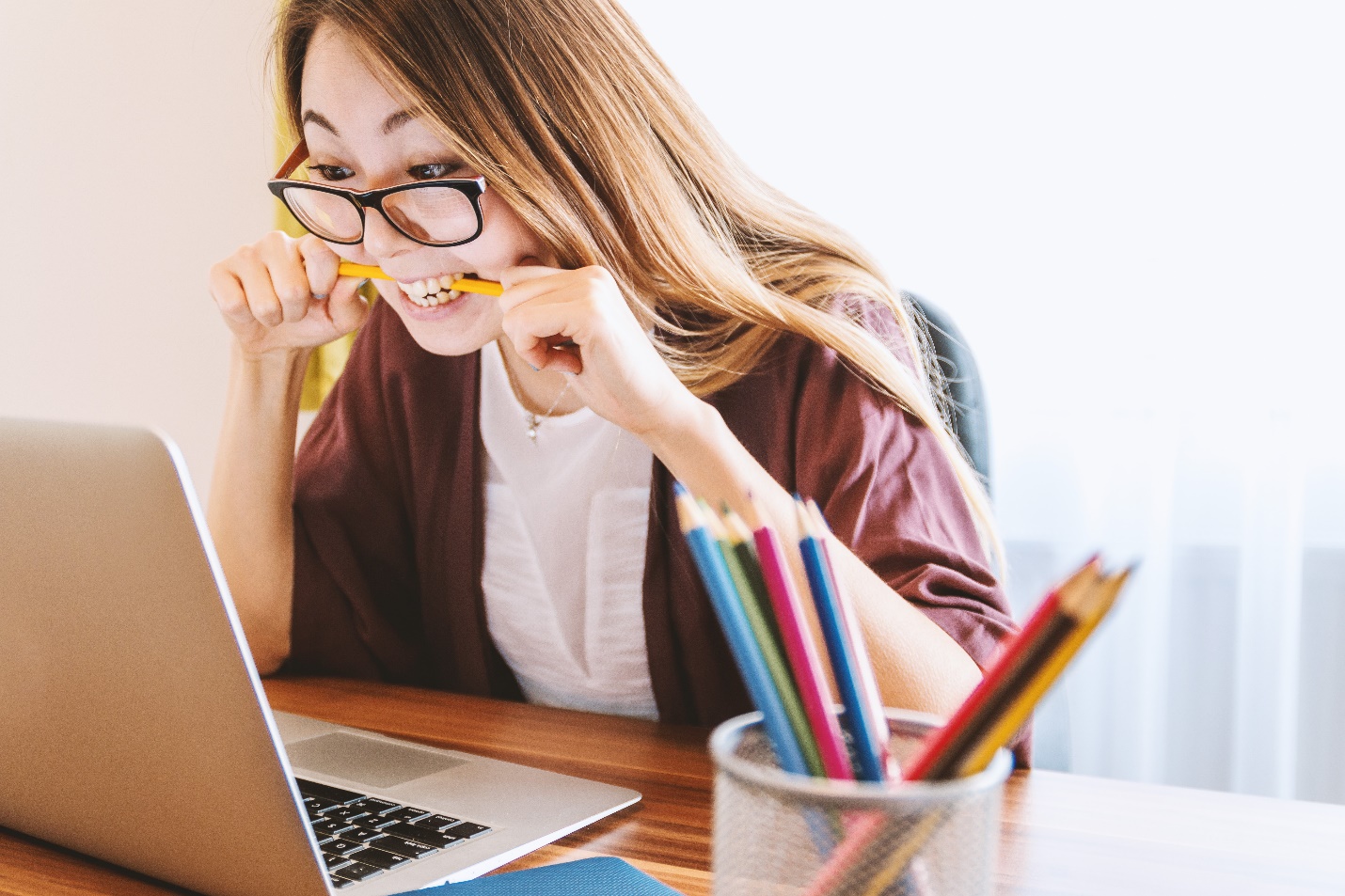 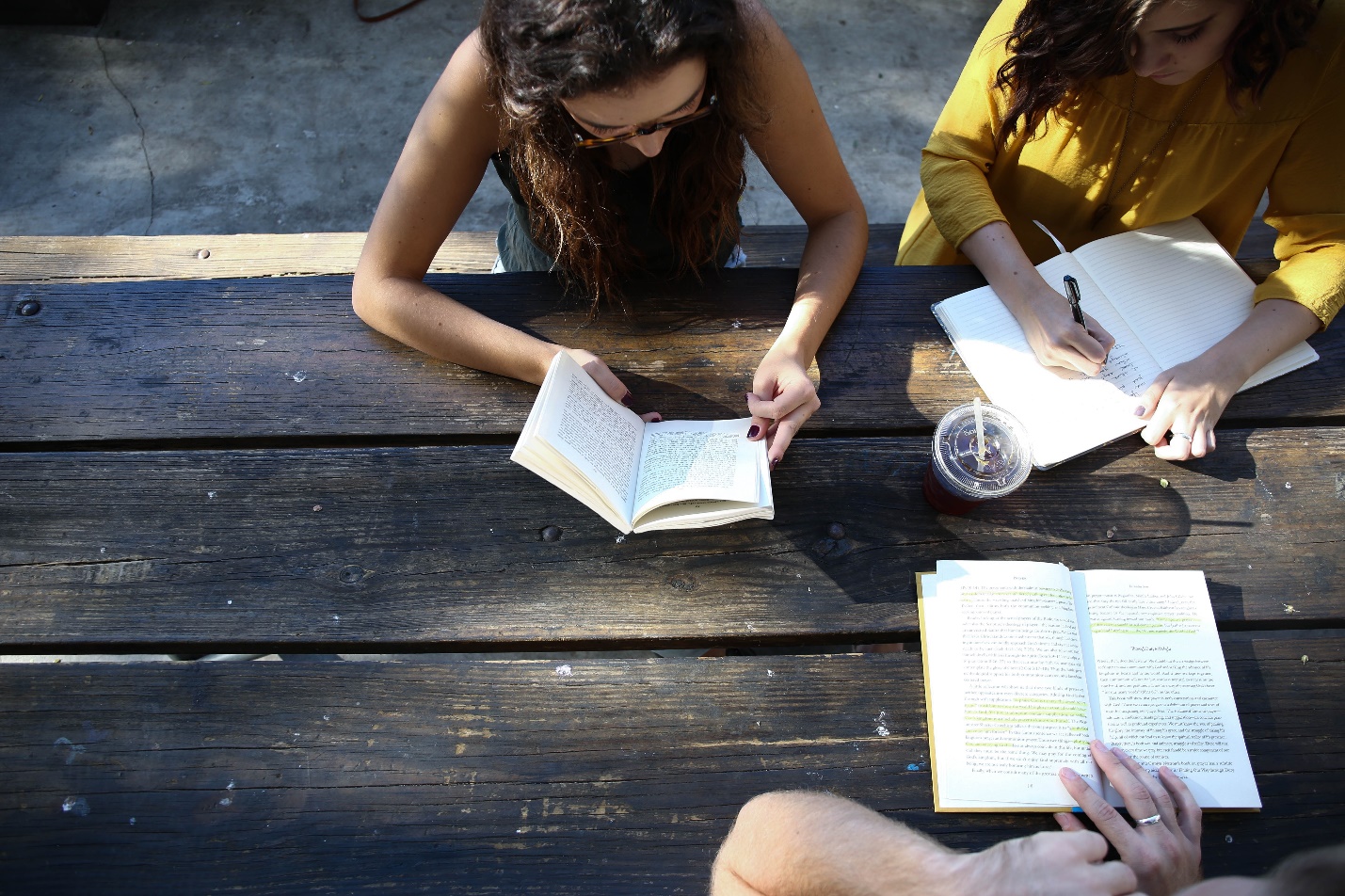 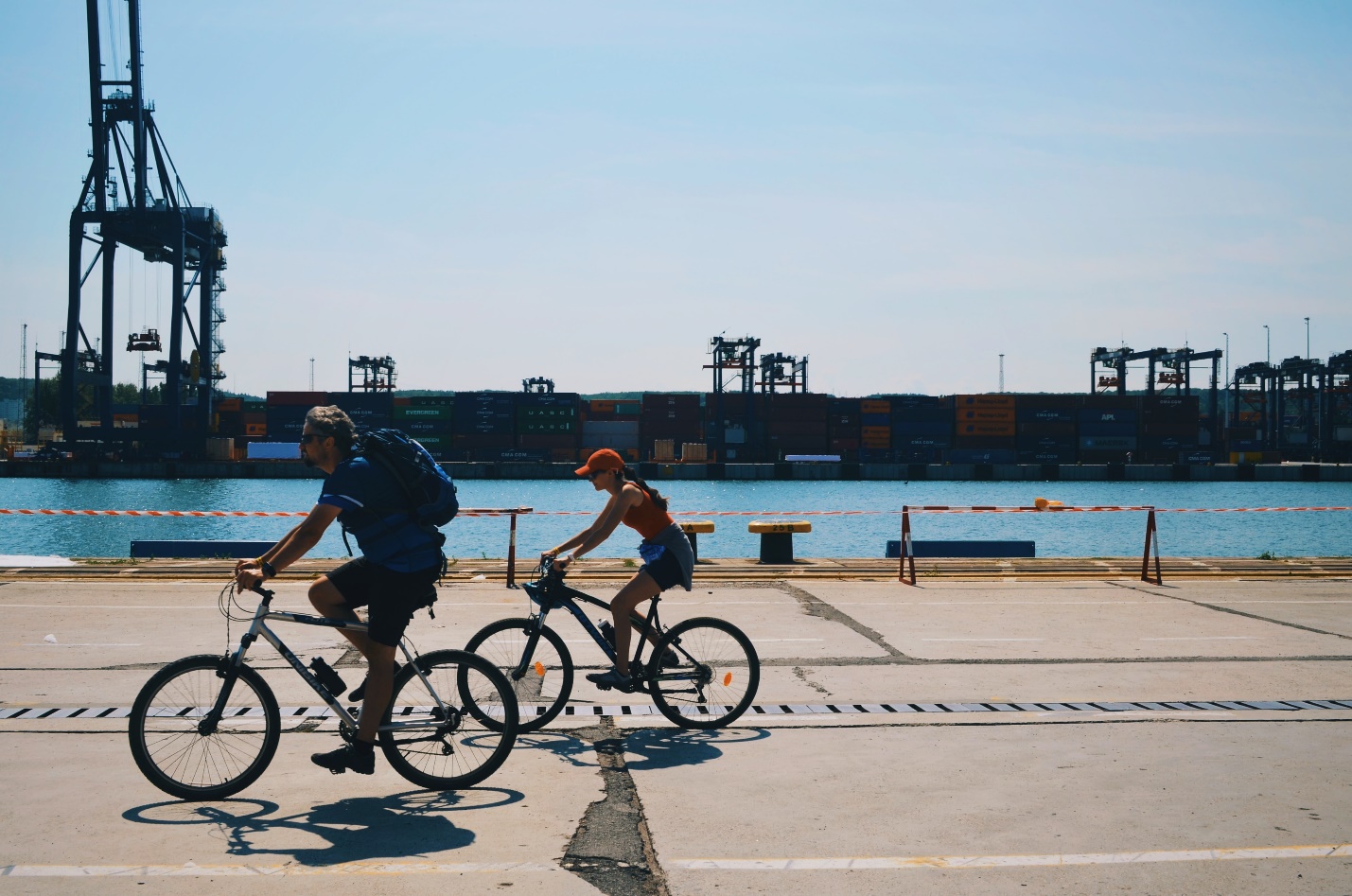 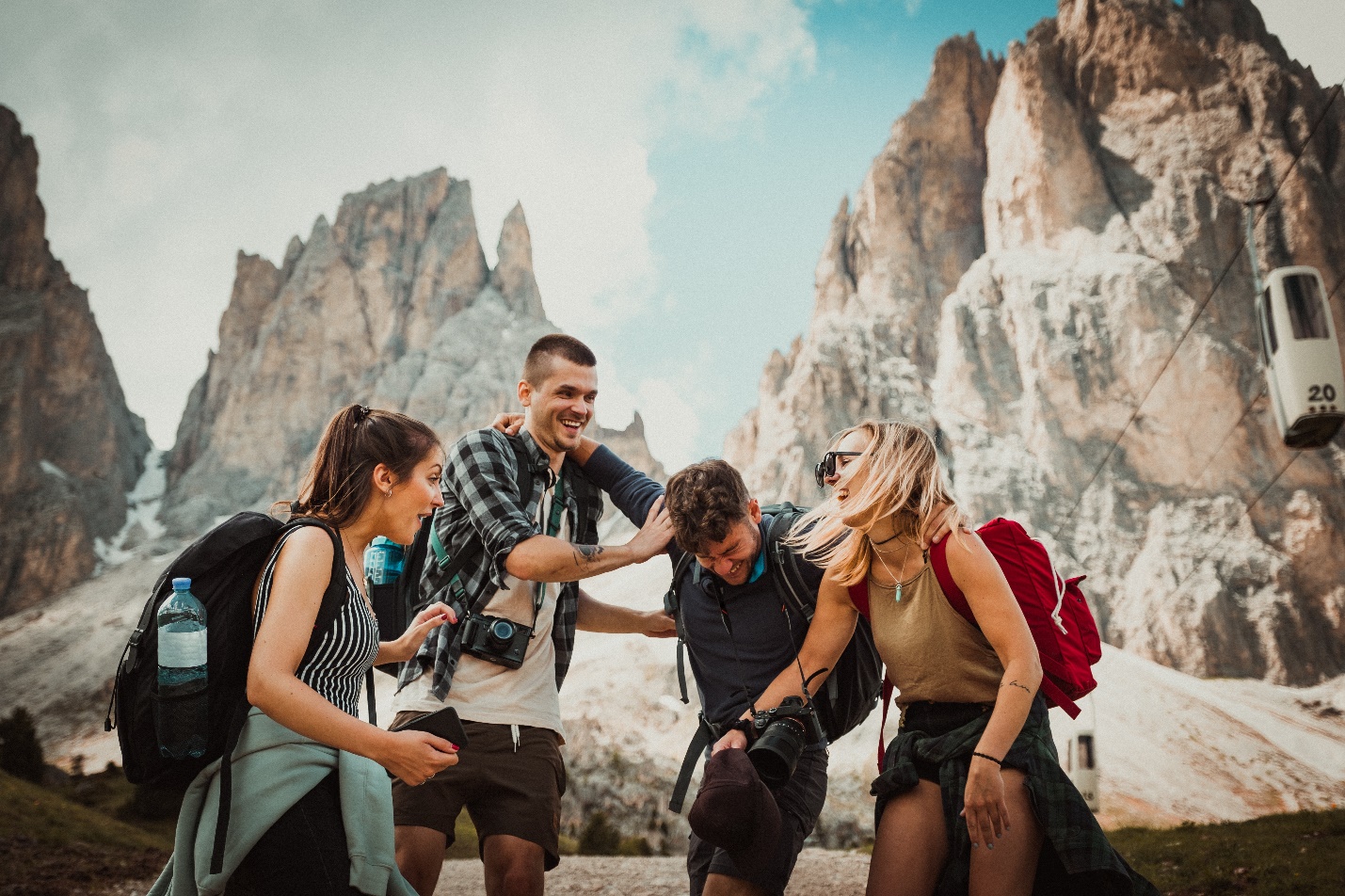 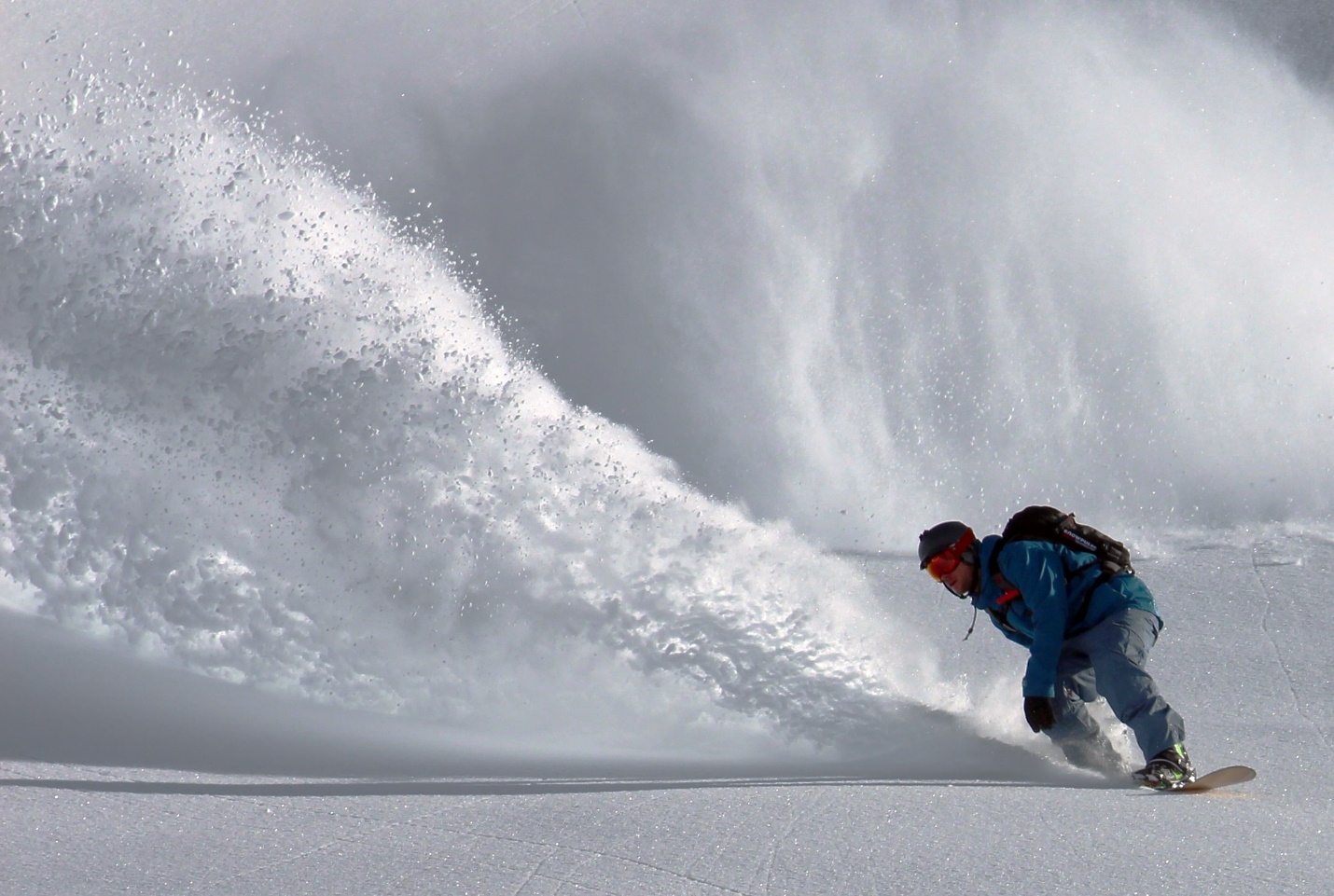 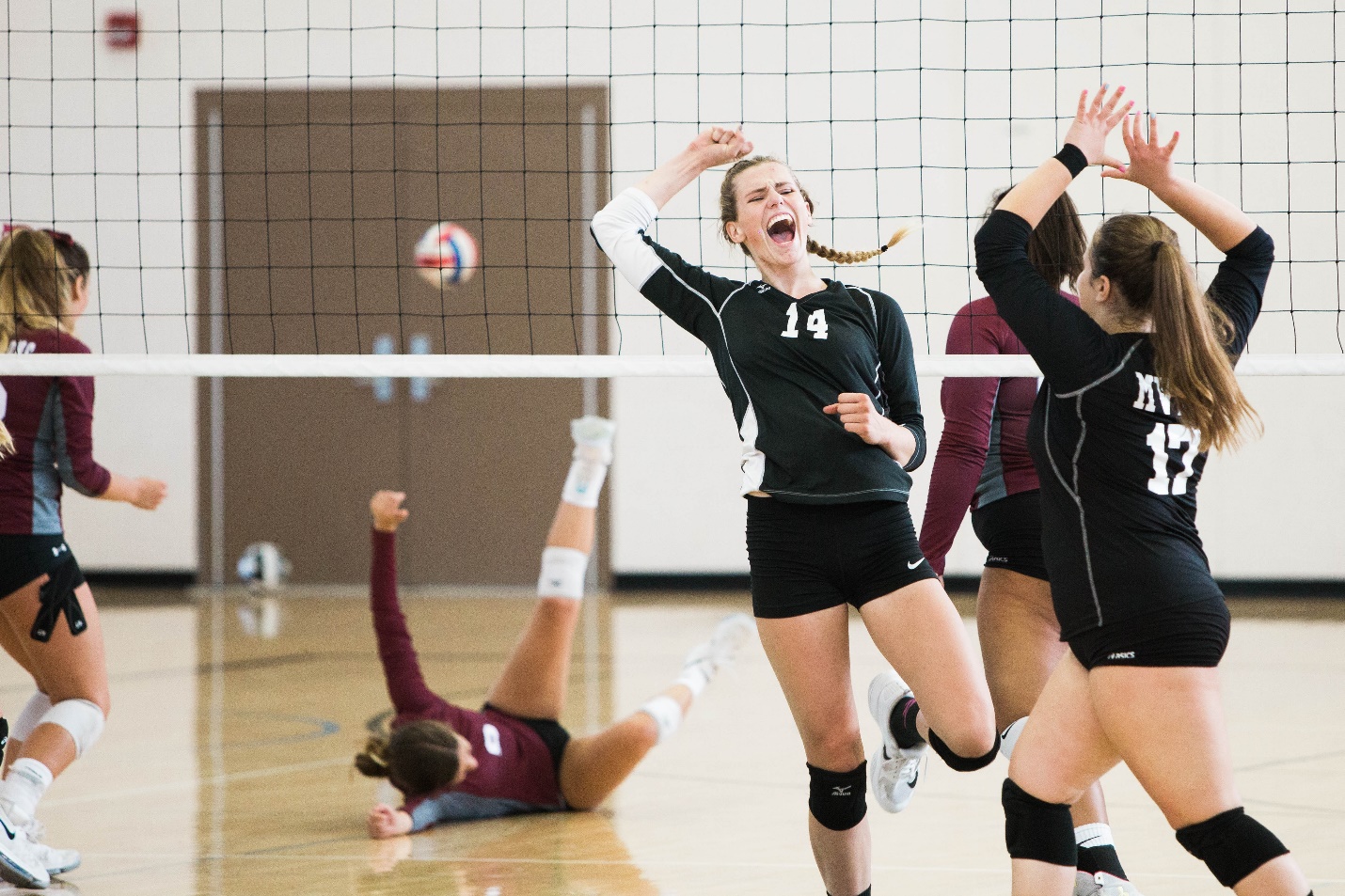 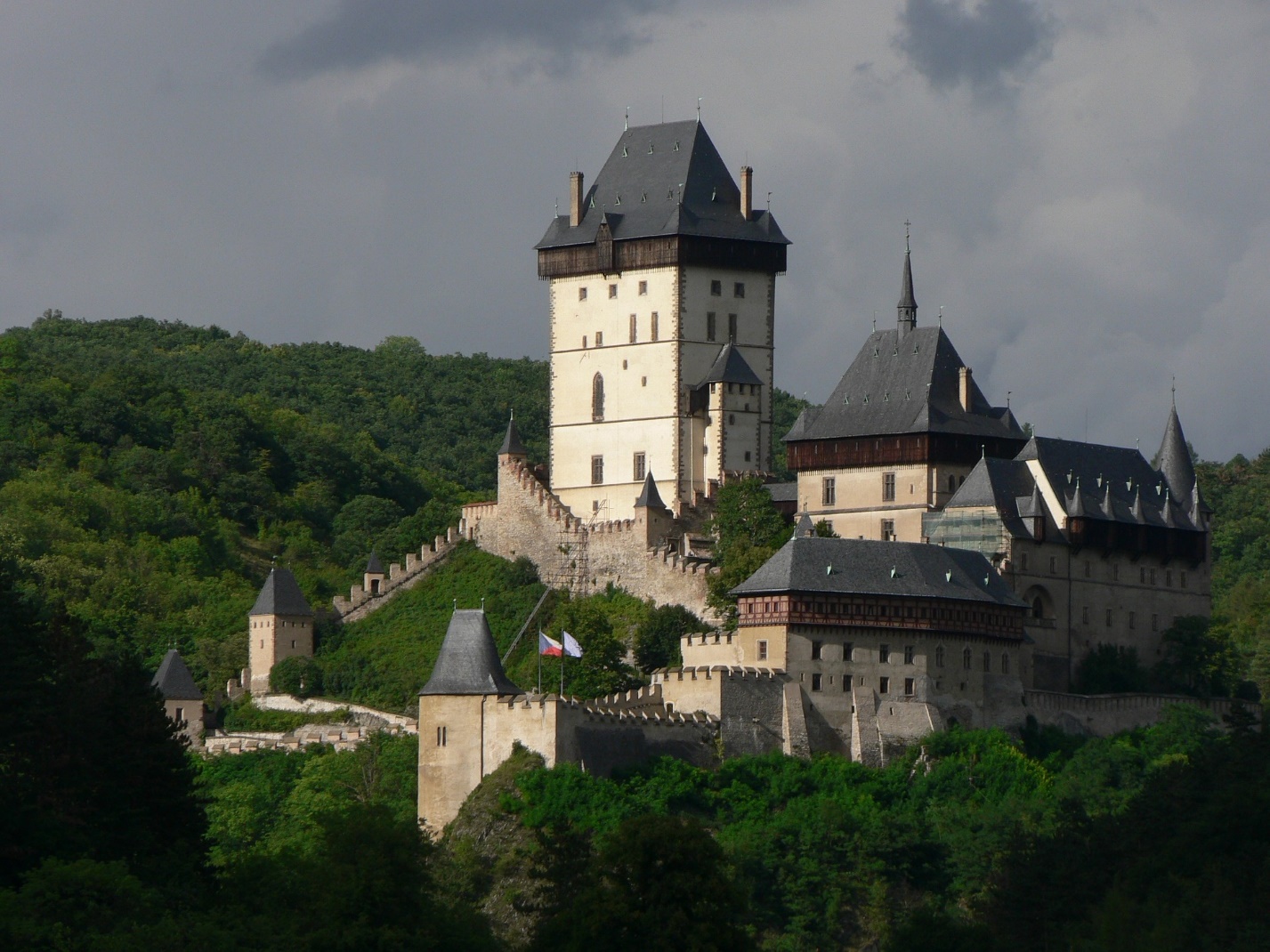 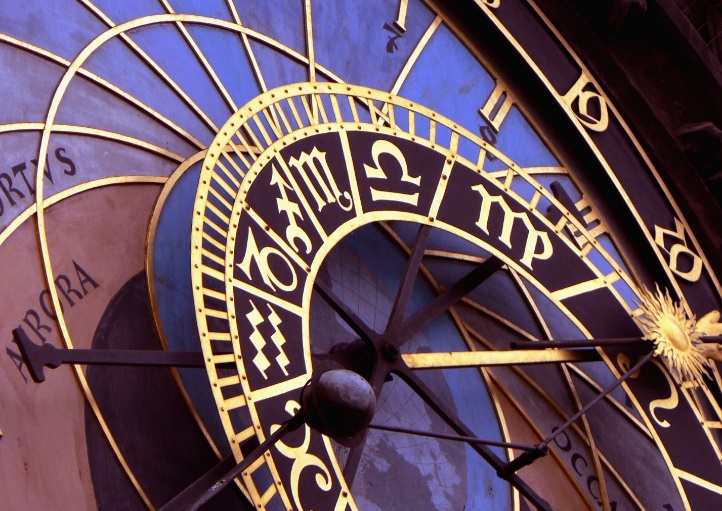 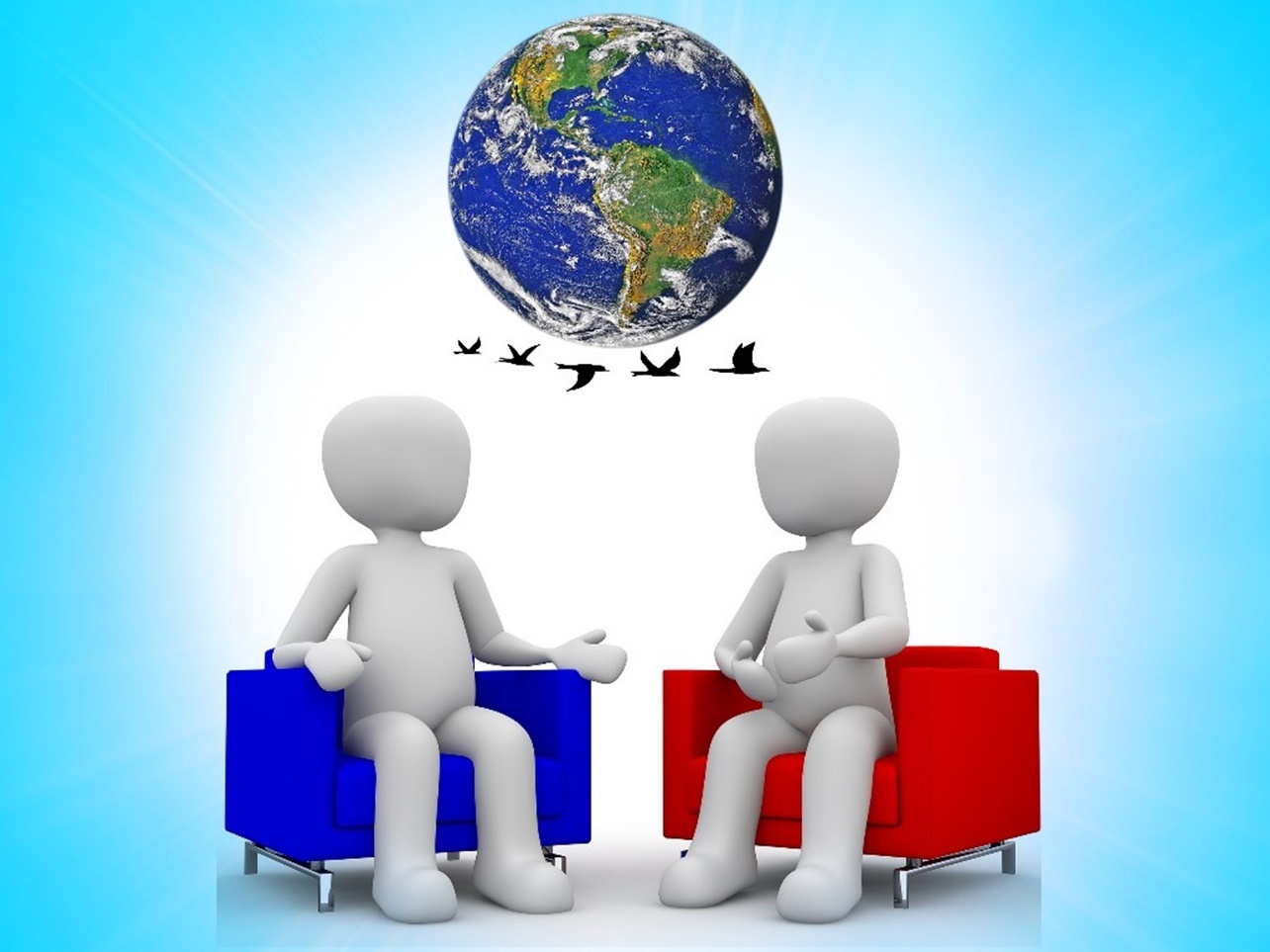 HODNOCENÍ PREZENTACEJak na prezentace?Práce s PowerPointemVyhledejte a přiřaďte k sobě správné a chybné tvrzení  (kartičky k rozstříhání)TémataMobil a já: na co nejčastěji lidé využívají mobil, kolik času na něm stráví, a kolik už je moc?Děti a sociální sítě: co jsou to sociální sítě a od kolika let by měly být dovolené?Svět a budoucnost: jak bude vypadat svět za 100 let?Prezidentem/tkou na 1 den: co bych udělal/a? (politický program)Nový předmět: co se ve škole neučí a mělo by? (prezentace předmětu)Co moji prarodiče nemohli/neměli, ale já bych se bez toho neobešel/la?UFO: Sci-fi, nebo skutečnost?Cizí jazyky: jsou cizí jazyky potřeba, nebo bych si vystačil/a s češtinou?ZOO ano, nebo ne? (Výhody a nevýhody zoologických zahrad)Povolání, která v budoucnu zmizí (technologie, roboti…)Konec světa: kdy a jak nastane?Vlastní vynález – prezentace produktuProč jsou domácí mazlíčci tak oblíbení?Proč je důležité znát historii (mít ve škole dějepis)?Cestování (pro a proti, jak cestovat, masový turismus)Škola buducnosti: jakou školu bych chtěl/a mít Škola za školou: chodil/a bych do školy, kdybych nemusel/a? Jak jinak a kde se dá učit?Návrh školního výletu na další rok.Filmy o superhrdinech: proč jsou tak populární?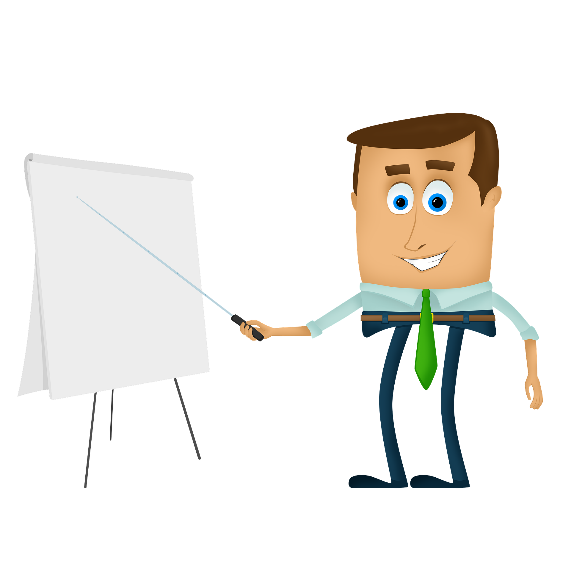 Nejdůležitější osoba v českých dějinách? English Lab – cvičeníPresentation Vocabulary PracticeExercise – Fill in the missing words. 1) Good morning. Let me __________ myself. My name is Jack Jones.2) I’m very happy to _________ you here today.3) I’ve divided my talk into four ___________.4) My presentation is __________ Castles and Churches near Usti nad Labem.5) My presentation will _________ about 20 minutes.6) Now have a _________ at this slide.7) Are ________ any questions?8) The next slide _________ what the house looked like 20 years ago.9) ________ start with a question. How many of you have been to Cesky Krumlov?10) This is the _______ of my presentation. Thank you.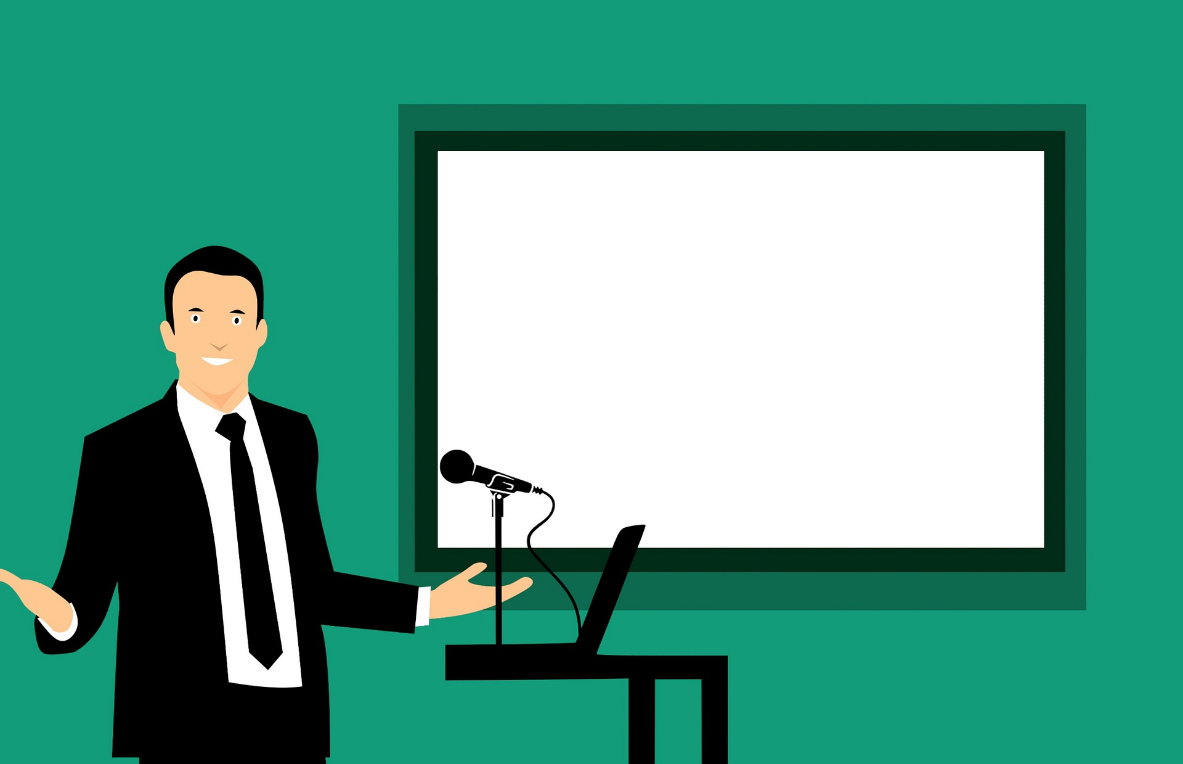 English Lab - slovníčekGreetings and introductionsBeginningsGiving the plan and moving onConclusionsQuestionsMaking your presentation more interestingVÝSTUPNÍ DOTAZNÍKUčíme se prezentovat 1Nyní Tě poprosíme o vyplnění závěrečného dotazníku. Jedná se o dotazník podobný tomu, který jsi vyplňoval/a před začátkem programu Učíme se prezentovat 1, některé otázky jsou dokonce stejné. Cílem dotazníku je zjistit, jestli Ti program přinesl něco nového, jestli Tě bavil a jestli se něco nového naučil/a. 1) Máš někdy příležitost k prezentování? (např. ve škole, referát, na kroužku,…)        ano, třeba ___________________________________________        ne2) Umíš vytvořit osnovu prezentace?        ano        ne3) Umíš vytvořit prezentaci v PowerPointu?        ano        ne4)  Kdybys měl/a uvést nejdůležitější pravidla pro tvorbu a kvalitní prezentace, jaká by to byla?  	1. _________________________________________________________________________	2. _________________________________________________________________________	3. _________________________________________________________________________	4. _________________________________________________________________________	5. _________________________________________________________________________5) Víš, čeho si všímat, když někdo prezentuje?        ano        ne6) Umíš dát někomu zpětnou vazbu na jeho prezentaci?        ano        ne7) Uměl/a bys popsat svou roli při tvorbě skupinové prezentace?        ano        ne8)  Zkus třemi větami (anglicky) shrnout svou anglickou prezentaci.____________________________________________________________________________________________________________________________________________________________________________________________________________________________________________________________________________________________________________________________________________________________________________________________________________________________________________________________Moc děkujeme za vyplnění a přejeme hodně štěstí při budoucím prezentování :)Příloha4.1 Vstupní kompetenční dotazníkTematický blok2.1 Tematický blok č.1 (Krátké prezentace)Téma2.1.1 Téma 1 (Krátká individuální prezentace / úvod do prezentování)Příloha4.2 Handout pro chybnou prezentaciTematický blok2.1 Tematický blok č.1 (Krátké prezentace)Téma2.1.1 Téma 1 (Krátká prezentace / úvod do prezentování)1.2.3.4.5.Příloha4.3 Model rukaviceTematický blok2.1 Tematický blok č.1 (Krátké prezentace)Téma2.1.2 Téma 2 (Model rukavice / jak prezentovat lépe)Příloha4.5 Publikum – úvod prezentaceTematický blok2.1 Tematický blok č.1 (Krátké prezentace)Téma2.1.2 Téma 2 (Model rukavice / jak lépe prezentovat)Příloha4.6 Prezentace obrázky – povoláníTematický blok2.1 Tematický blok č.1 (Krátké prezentace)Téma2.1.3 Téma 3 (Desetiminutová prezentace)Příloha4.6 Prezentace obrázky – povoláníTematický blok2.1 Tematický blok č.1 (Krátké prezentace)Téma2.1.3 Téma 3 (Desetiminutová prezentace)Příloha4.6 Prezentace obrázky – povoláníTematický blok2.1 Tematický blok č.1 (Krátké prezentace)Téma2.1.3 Téma 3 (Desetiminutová prezentace)Příloha4.6 Prezentace obrázky – cestováníTematický blok2.1 Tematický blok č.1 (Krátké prezentace)Téma2.1.3 Téma 3 (Desetiminutová prezentace)Příloha4.6 Prezentace obrázky – cestováníTematický blok2.1 Tematický blok č.1 (Krátké prezentace)Téma2.1.3 Téma 3 (Desetiminutová prezentace)Příloha4.6 Prezentace obrázky – UFOTematický blok2.1 Tematický blok č.1 (Krátké prezentace)Téma2.1.3 Téma 3 (Desetiminutová prezentace)Příloha4.6 Prezentace obrázky – UFOTematický blok2.1 Tematický blok č.1 (Krátké prezentace)Téma2.1.3 Téma 3 (Desetiminutová prezentace)Příloha4.6 Prezentace obrázky – domácí úkolyTematický blok2.1 Tematický blok č.1 (Krátké prezentace)Téma2.1.3 Téma 3 (Desetiminutová prezentace)Příloha4.6 Prezentace obrázky – domácí úkolyTematický blok2.1 Tematický blok č.1 (Krátké prezentace)Téma2.1.3 Téma 3 (Desetiminutová prezentace)Příloha4.e Prezentace obrázky – volný časTematický blok2.1 Tematický blok č.1 (Krátké prezentace)Téma2.1.3 Téma 3 (Desetiminutová prezentace)Příloha4.6 Prezentace obrázky – volný časTematický blok2.1 Tematický blok č.1 (Krátké prezentace)Téma2.1.3 Téma 3 (Desetiminutová prezentace)Příloha4.6 Prezentace obrázky – češtinaTematický blok2.1 Tematický blok č.1 (Krátké prezentace)Téma2.1.3 Téma 3 (Desetiminutová prezentace)Příloha4.7 Hodnocení prezentacíTematický blok2.1 Tematický blok č.1 (Krátké prezentace)Téma2.1.3 Téma 3 (Desetiminutová prezentace bez elektronických nástrojů)Jméno skupiny:Délka prezentace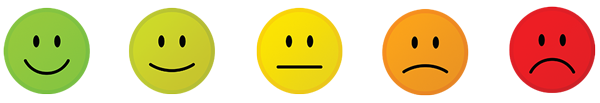 Hlasitost projevuSrozumitelnostPostoj a gestaÚvod do prezentaceObsah prezentaceZávěr prezentacePrezentace celkověPříloha4.8 Práce s PowerPointemTematický blok2.2 Tematický blok č.2 (Skupinové prezentace)Téma2.2.2 Téma 2 (Práce s PowerPointem)Chybná představaOpravaPrezentace by měla být obsáhlá, jednotlivé body rozvedené do nejmenších podrobností.Prezentace by měla být vcelku stručná a výstižná.Když se text na slide nevejde, stačí zmenšit velikost písma.Text by měl být napsán velkým písmem a nesmí ho být na slidu příliš mnoho.Prezentace by měla obsahovat vše, co budeme také říkat.V prezentaci nemá být vše, uveďte pouze záchytné body, které pak slovně rozvedete a vysvětlíte.V prezentaci je dobré mít co nejvíce animací a blikajících obrázků, které přitáhnou pozornost publika.Velké množství animací, létajících textů nebo blikajících obrázků ztěžuje orientaci diváků, rozptyluje pozornost.Na konci prezentace se už jen rozlučte. Není třeba shrnout nejdůležitější body. Publikum přece není hloupé.Na konci prezentace je vhodné ji krátce shrnout.Při prezentaci jednoduše čtěte jednotlivé slidy, jeden po druhém.Snažte se hovořit „spatra“, do poznámek nahlížejte je zřídka.Během prezentace nikdy aktivně nezapojujte své publikum. Mohli by Vám to celé pokazit.Nebojte se během prezentace aktivně zapojovat své publikum.Stůjte zády k publiku, čtěte svou prezentaci na plátně nebo interaktivní tabuli. Hlavně se nedívejte publiku do očí.Stůjte čelem k publiku a udržuje oční kontakt.Nedávejte žádný prostor na otázky. Publikum by se Vás mohlo zeptat na něco, co nevíte.Na konci prezentace dejte prostor otázkám.Příloha4.10 Přehled tématTematický blok2.2 Tematický blok č.2 (Skupinové prezentace)Téma2.2.3 Téma 3 (Skupinová prezentace: příprava a realizace)Příloha4.11 English Lab – cvičeníTematický blok2.3. Tematický blok č.3 (Prezentace v anglickém jazyce)Téma2.3.1 Téma 1 (Umím prezentovat, ale jak na to v angličtině?)Příloha4.12 English Lab – slovníčekTematický blok2.3. Tematický blok č.3 (Prezentace v anglickém jazyce)Téma2.3.1 Téma 1 (Umím prezentovat, ale jak na to v angličtině?)Good morning!Dobré ráno!Hello!Dobrý den!My name is….Jmenuji se…Let me introduce myself. My name is…Dovolte mi, abych se představil. Jmenuji se…My presentation is called…Název mé prezentace je…In my presentation today, I am going to talk about… Ve své prezentaci dne budu mluvit o…I would like to talk about…. Rád bych mluvil o…My talk is about… Moje přednáška je o…My presentation will take about 30 minutes.Moje prezentace bude trvat asi tak 30 minut.Let’s get started.Pojďme začít.My presentation has three main parts. First, I’d like to talk about…Moje prezentace má tři části. Nejdříve bych rád mluvil o…In the first part…V první části…Second,… / Secondly,…Za druhé….Then,…Pak…Finally,…Nakonec…Let’s start with…. Začněme s…My next point is… Dalším bodem je…Let’s move on to…. Přesuňme se nyní na…The next slide shows..Další slide ukazuje…In conclusion,….Na závěr…Let me summarize the main points.Dovolte mi shrnout důležité body.This is the end of my presentation.Toto je konec mé prezentace.I’d like to finish with…Rád bych skončil (s)….Thank you for coming.Díky, že jste přišli.If you have any questions, feel free to ask at any time.Pokud budete mít nějaké otázky, nebjte se mě kdykoli zeptat.Are there any questions?Máte nějaké otázky?Do you have any questions?Chtěli byste se na něco zeptat?Did you know that….?Vědeli jste, že….?What can we do about it? Co se s tím dá dělat?Have you ever…. (been / seen / done….)?Byli jste někdy? / Viděli jste někdy? / Dělali jste někdy?I’d like to share something with you… Rád bych se s Vám o něco podělil…Příloha4.13 Výstupní kompetenční dotazníkTematický blok2.3. Tematický blok č.3 (Prezentace v anglickém jazyce)Téma2.3.3 Téma 3 (My presentation in English)